Rappahannock Community College & West Virginia University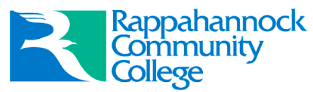 Associate of Arts and Science Transfer Degree leading to 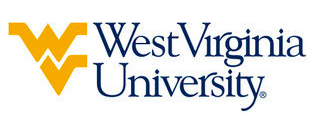 Bachelor of Science in Human Nutrition and Food (WVU- BS) Suggested Plan of Study*Students with a GPA of 2.0 or higher will be eligible for admission into the Human Nutrition and Food program and follow the first plan of study listed for West Virginia University. Students seeking to pursue the Area of Emphasis in Dietetics will need to have a minimum GPA of 3.0, receive a Didactic Program in Dietetics Verification Statement, and will follow the second plan of study under the respectively named header. HN&F 491: Professional Field Experience, can be completed during fall, spring or summer term. Students transferring to West Virginia University with an Associate of Arts or Associate of Science degree will have satisfied the General Education Foundation requirements at WVU.Students who have questions about admission into their intended program, GEF requirements, or any other issue relating to academics at West Virginia University should contact the Office of Undergraduate Education at WVU.     The above transfer articulation of credit between West Virginia University and Central Virginia Community College, is approved by the Dean, or the Dean’s designee, and effective the date of the signature.  ____________________________________      	     ____________________________________          	_______________	       Print Name	 		           Signature		  	        DateJ. Todd Petty Ph.D. Associate Dean for WVU’s Agriculture and Natural ResourcesRappahannock Community CollegeHoursWVU EquivalentsHoursYear One, 1st SemesterYear One, 1st SemesterYear One, 1st SemesterYear One, 1st SemesterENG 1113ENGL 1013HIS Elective3HIS Elective3MTH Elective3MTH Elective3Lab Science Elective4Lab Science Elective4SDV 1001ORIN 1TC1Social Science Elective3Social Science Elective3TOTAL1717Year One, 2nd SemesterYear One, 2nd SemesterYear One, 2nd SemesterYear One, 2nd SemesterENG 1123ENG 1023HIS Elective3HIS Elective3MTH Elective3MTH Elective3Lab Science Elective4Lab Science Elective4Humanities/Fine Arts3Humanities/Fine Arts3TOTAL1616Year Two, 1st SemesterYear Two, 1st SemesterYear Two, 1st SemesterYear Two, 1st SemesterITE 1193CS 1TC3200 Level English Elective3200 Level English Elective3Transfer Elective3Transfer Elective3Transfer Elective3Transfer Elective3Transfer Elective3Transfer Elective3TOTAL1515Year Two, 2nd SemesterYear Two, 2nd SemesterYear Two, 2nd SemesterYear Two, 2nd SemesterHumanities/Fine Arts3Humanities/Fine Arts3Social Science Elective3Social Science Elective3Transfer Elective3Transfer Elective3Transfer Elective3Transfer Elective3Health/Physical Elective1Health/Physical Elective1TOTAL1313WEST VIRGINA UNIVERSITYWEST VIRGINA UNIVERSITYWEST VIRGINA UNIVERSITYWEST VIRGINA UNIVERSITYGeneralist Area of EmphasisGeneralist Area of EmphasisGeneralist Area of EmphasisGeneralist Area of EmphasisYear Three, 1st SemesterYear Three, 1st SemesterYear Three, 2nd SemesterYear Three, 2nd SemesterHN&F 2713AEM 3414HN&F 3483HN&F 2003FDST 2003HN&F 3503ANPH 301 / PSIO 241 / PSIO 4413HN&F 3533PSYC 241 OR 2513SOCA 1053TOTAL15TOTAL16Year Four, 1st SemesterYear Four, 1st SemesterYear Four, 2nd SemesterYear Four, 2nd SemesterHN&F 4723HN&F 4012HN&F 4733HN&F 4603AGBI 4103HN&F 4743AGEE 220 / BUSA 320 / ARE 2043HN&F 3553HN&F 3643ACCT 201 / BUSA 2023TOTAL15TOTAL14*Dietetics Area of Emphasis*Dietetics Area of Emphasis*Dietetics Area of Emphasis*Dietetics Area of EmphasisYear Three, 1st SemesterYear Three, 1st SemesterYear Three, 2nd SemesterYear Three, 2nd SemesterHN&F 2713AEM 3414HN&F 3483HN&F 2003FDST 2003HN&F 3503ANPH 301 / PSIO 241 / PSIO 4413HN&F 3533PSYC 241 OR 2513SOCA 1053TOTAL15 TOTAL16Year Four, 1st SemesterYear Four, 1st SemesterYear Four, 2nd SemesterYear Four, 2nd SemesterHN&F 4723HN&F 4012HN&F 4733HN&F 4603AGBI 4103HN&F 4743AGEE 220 / BUSA 320 / ARE 2043HN&F 3553HN&F 3643ACCT 201 / BUSA 2023TOTAL15TOTAL14